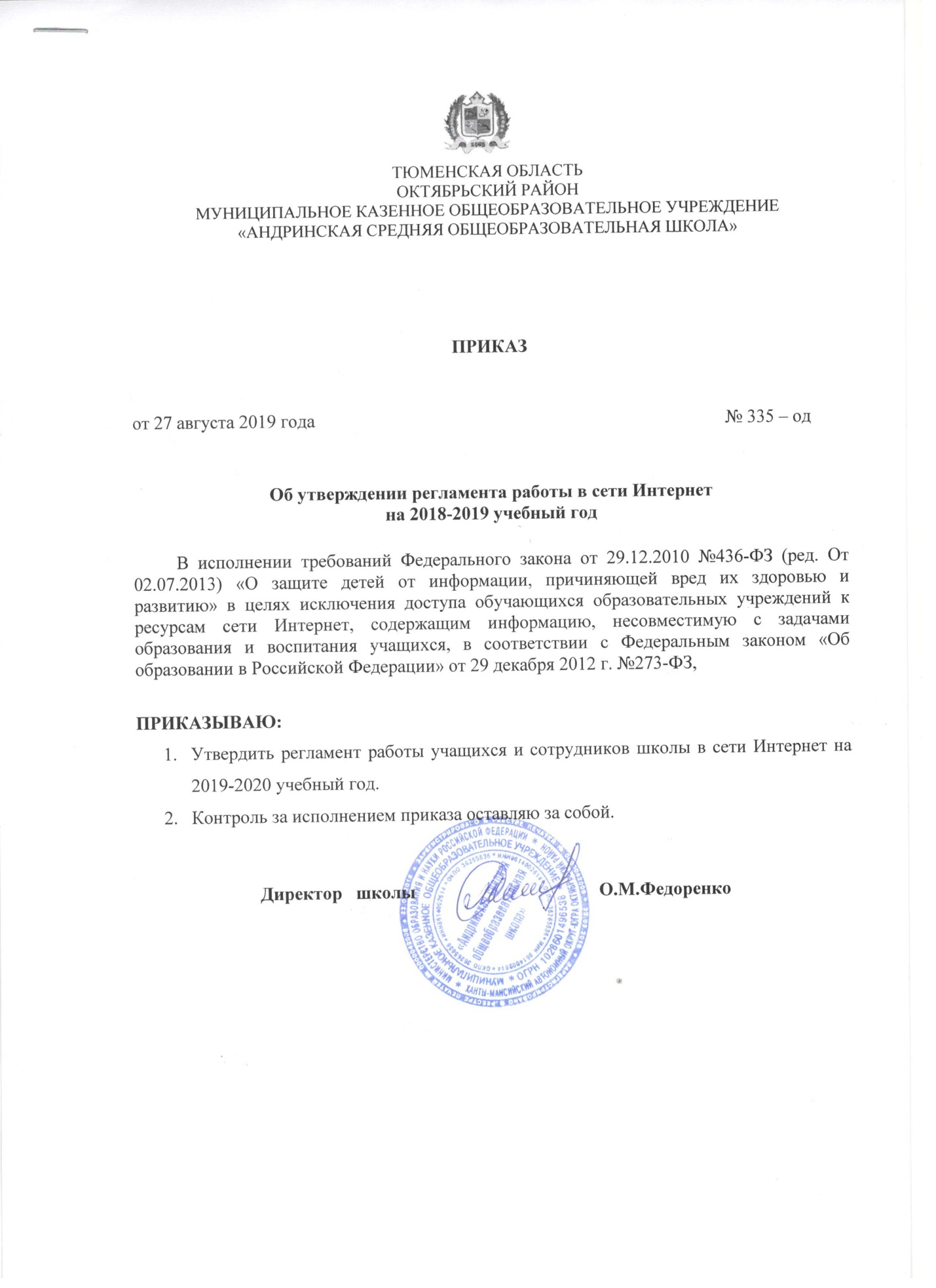 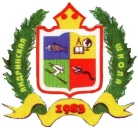 Приложение 1к приказу № 335-од от 27.08.2019 г.Регламентработы учащихся и сотрудников МКОУ «Андринская СОШ»в сети Интернет на 2019-2020 учебный год ОБЩИЕ ПОЛОЖЕНИЯДанный регламент определяет порядок работы учащихся и сотрудников МКОУ «Андринская СОШ»  (далее – ОУ) в сети интернет.К работе в сети Интернет допускаются лица, знакомые с правилами использования сети Интернет в ОУ.Выход в Интернет осуществляется:– с понедельника по пятницу – с 800  ч. до 1900 ч;Последняя пятница каждого месяца – день профилактических работ.ПРАВИЛА РАБОТЫ В ИНТЕРНЕТЕПользователь может использовать компьютерное оборудование только для работы с информационными ресурсами и электронной почтой с целью подготовки к занятиям или в образовательных целях. Любое использование оборудования в коммерческих и частных целях запрещено.Пользователь обязан сохранять компьютерное оборудование в целости и сохранности.При возникновении технических проблем пользователь обязан сообщить об этом ответственному за точку доступа к Интернету.Пользователь должен:находиться за компьютером один;соблюдать тишину, порядок и чистоту во время работы;выполнять указания ответственного заточку доступа к Интернету по первому требованию.ПРАВА И ОБЯЗАННОСТИ ПОЛЬЗОВАТЕЛЯПользователь имеет право:работать в сети Интернет в течение 2 ч. При необходимости время работы может быть увеличено по согласованию с ответственным заточку доступа к Интернету;создать персональный каталог для хранения личных файлов общим объемом не более 1 Gb; использовать почтовый ящик  для отправки и получения электронной почты;сохранять полученную информацию на съемном диске. Съемные диски должны предварительно проверяться на наличие вирусов. Проверку дисков осуществляет ответственный за точку доступа к Интернету.Пользователю запрещается:передавать информацию, представляющую коммерческую или государственную тайну;использовать компьютер для пересылки и записи непристойной, клеветнической, оскорбительной, угрожающей и порнографической продукции, материалов и информации;устанавливать на компьютерах дополнительное программное обеспечение, в т. ч. полученное из Интернета;изменять конфигурацию компьютеров, в т. ч. менять системные настройки компьютера и всех программ, установленных на нем;включать, выключать и перезагружать компьютер без согласования с ответственным заточку доступа к Интернету;осуществлять действия, направленные на взлом любых компьютеров, находящихся как в точке доступа к Интернету, так и за его пределами;работать с объемными ресурсами (video, audio, chat, игры и др.) без согласования с ответственным за точку доступа к Интернету;работать под чужим регистрационным именем;сообщать кому-либо свой пароль;одновременно входить в систему более чем с одной рабочей станции.